Publicado en Madrid el 10/09/2021 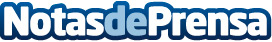 Frutas y verduras vs carnes rojas e hidratos: así es la cesta de la compra de las mujeres y los hombres españolesEl Panel de Hábitos Nutricionales de Herbalife Nutrition - que este año cumple su decimoséptima edición - revela algunas discrepancias y/o preferencias entre hombres y mujeres a la hora de hacer la compra. La cesta de la compra de las mujeres está compuesta, en mayor medida, por verduras y hortalizas, frutas y leches, quesos, yogures y derivados, mientras que los hombres se decantan más por las carnes rojas, las patatas y los arroces y pastasDatos de contacto:Cristina Villanueva Marín664054757Nota de prensa publicada en: https://www.notasdeprensa.es/frutas-y-verduras-vs-carnes-rojas-e-hidratos Categorias: Nutrición Sociedad Consumo http://www.notasdeprensa.es